Comité Intergubernamental sobre Propiedad Intelectual y Recursos Genéticos, Conocimientos Tradicionales y FolcloreVigésima octava sesiónGinebra, 7 a 9 de julio de 2014NOTA INFORMATIVA PARA LA MESA REDONDA DE LAS COMUNIDADES INDÍGENAS Y LOCALESpreparada por la SecretaríaEn su séptima sesión, el Comité Intergubernamental sobre Propiedad Intelectual y Recursos Genéticos, Conocimientos Tradicionales y Folclore (en lo sucesivo, “el Comité”), acordó que “inmediatamente antes del inicio de sus sesiones, se organizará una mesa redonda que durará medio día y estará presidida por el representante de una comunidad indígena o local”.  Desde entonces, en cada sesión del Comité convocada desde 2005 se han organizado esas mesas redondas.El tema de la mesa redonda de la vigésima octava sesión es:  “Propiedad intelectual y recursos genéticos, conocimientos tradicionales y expresiones culturales tradicionales:  La perspectiva indígena en relación con las cuestiones transversales evocadas en el CIG de la OMPI”.El Anexo contiene el programa provisional de la mesa redonda.[Sigue el Anexo]PROGRAMA PROVISIONAL DE LA MESA REDONDA[Fin del Anexo y del documento]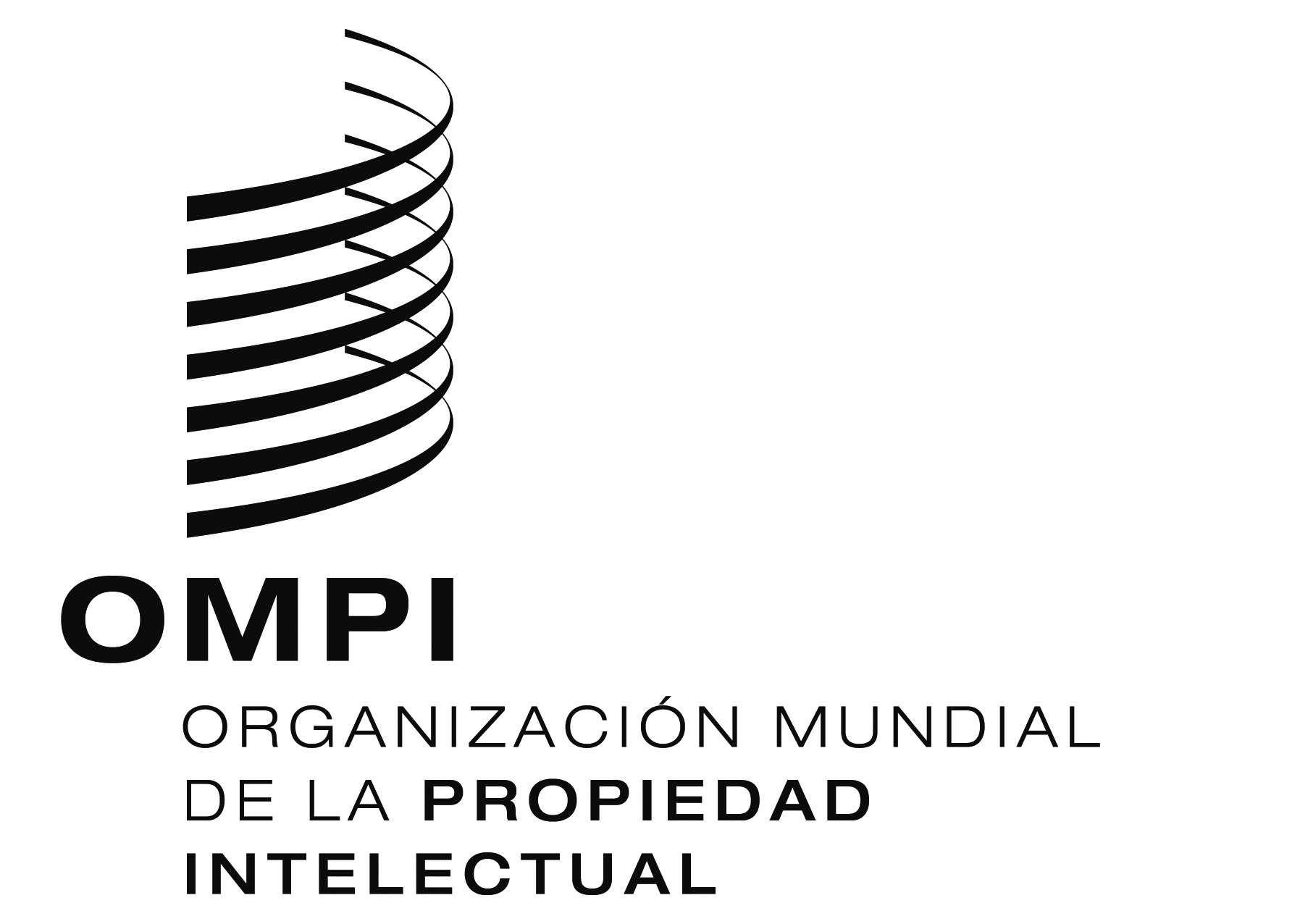 SWIPO/GRTKF/IC/28/INF/5  WIPO/GRTKF/IC/28/INF/5  WIPO/GRTKF/IC/28/INF/5  ORIGINAL:  INGLÉSORIGINAL:  INGLÉSORIGINAL:  INGLÉSFECHA:  11 DE JUNIO DE 2014     FECHA:  11 DE JUNIO DE 2014     FECHA:  11 DE JUNIO DE 2014     Lunes 7 de julio de 201410.30 AperturaPresidente:  (Pendiente de designación por el Foro de la OMPI de consulta con las comunidades indígenas)10.30 – 10.45Sra. Dalee Sambo Dorough, Presidenta del Foro Permanente de las Naciones Unidas para las Cuestiones Indígenas, Alaska (Estados Unidos de América)10.45 – 11.00Sr. Marcial Arias, Asesor de Política, Asociación Kunas Unidos por Napguana (KUNA), Panamá (Panamá)11.00 – 11.15Sra. Lucy Mulenkei, Directora Ejecutiva, Indigenous Information Network (IIN), Nairobi (Kenya)11.15 – 11.30Debate y clausura de la mesa redonda